  Winchester BranchSt Andrew’s  DanceSunday 28 November 2021  2.30 – 6.00pmSt Peter’s School, Winchester, SO22 4JB   Dancing  to recorded musicJ The Shetland Shepherdess   Gr.3	S Far North Queensland   Brenchley  R St Andrew’s Castle   Imperial 6	J The Hazel Tree            DrewryS The Sands of Morar         45.6	R The Jubilee Quadrille  McPherson           J Ship in Full Sail        Forbes	S Balmoral Strathspey         22.3R St Andrew’s Flag         Gradon	J Spiffin		    D & A QuarryS Jean Martin of Aberdeen  3/2006	R Mr I.S Robertson            42.1J Gaelforce Wind         Graded 3	S Wind on Loch Fyne        Dickson  S St Andrew’s Links   St A’s 75th	J St Andrew’s Fair          5/1982	R The Fireworks Reel        48.11	R Togetherness              Drewry		  Extras: 			J James Gray      S. City of Belfast     	                                                                                                                                                                                                                                                                                                                                                                                                                                                                                                                                                                                                                                                                                                                                                                                                                                                                                                                                                                                                                                                                                                                                                                                                                                                                                                                                                                                                                                                                                                                                                                                                                                                                                                                                                                                                                                                                                                                                                               All the dances will be walked through.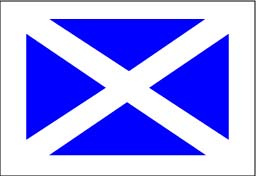 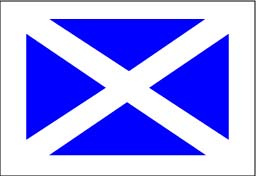 Bring a plate of finger food to share (unless you would prefer to bring your own)Squash, tea, coffee availableTickets:  £6.00   or  £3.00 for a ‘non dancing’ ticketApologies, but no refund if cancellation is less than 48 hours before the event.A cheque  (RSCDS Winchester Branch)+ email address to Wendy will secure a crib (by email)20 Blendon Drive, Andover, Hants. SP10 3NQTel:  01264 363293	email: 